РОССИЙСКАЯ ФЕДЕРАЦИЯСвердловская областьДУМА  ПЫШМИНСКОГО  ГОРОДСКОГО  ОКРУГА(5 созыв, 35 заседание)Р Е Ш Е Н И Еот  25 мая 2016 г.   №  224                               р.п.ПышмаО присвоении звания «Почетный гражданин Пышминского городского округа»     В соответствии с Положением «О присвоении звания «Почетный гражданин Пышминского городского округа», утвержденным решением Думы Пышминского городского округа  от 29.04.2014 № 59, учитывая рекомендации комиссии по присвоению звания «Почетный гражданин Пышминского городского округа» (протокол № 1 от 23.05.2014)Дума Пышминского городского округа РЕШИЛА:1.Присвоить звание «Почетный гражданин Пышминского городского округа» Сухову Юрию Дмитриевичу.2.Настоящее решение опубликовать в газете «Пышминские вести».3.Контроль за выполнением настоящего решения возложить на  комиссию по вопросам законодательства и местному самоуправлению (Горский В.С.).        .Председатель Думы Пышминского городского округа________________В.С. КлещевГлава Пышминского городского округа__________________В.В. Соколов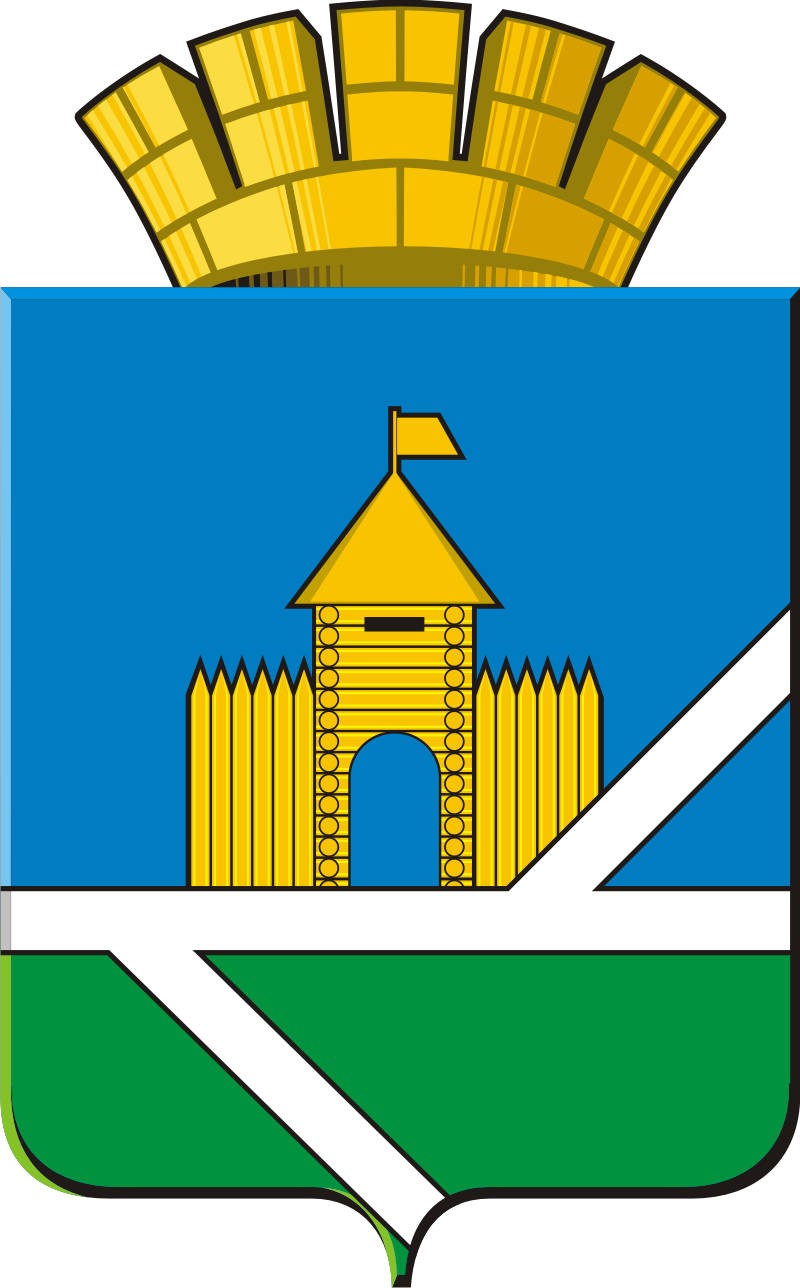 